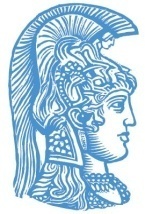 Αθλητικό Τμήμα Φοιτητών με ΑναπηρίαΤο Πανεπιστημιακό Γυμναστήριο του Εθνικού και Καποδιστριακού Πανεπιστημίου Αθηνών (ΕΚΠΑ), σε συνεργασία με τη Μονάδα Προσβασιμότητας για Φοιτητές με Αναπηρία (ΦμεΑ) λειτουργεί από το ακαδημαϊκό έτος 2019-2020 Αθλητικό Τμήμα ΦμεΑ το οποίο απευθύνεται σε φοιτητές του ΕΚΠΑ με περιορισμούς σωματικής ή αισθητηριακής προέλευσης. Πρωταρχικός στόχος του τμήματος είναι η δημιουργική και ασφαλής απασχόληση των μελών του σε ποικίλες αθλητικές και πολιτιστικές δραστηριότητες, ώστε να γίνεται πράξη η παροχή ίσων και ισότιμων ευκαιριών σε όλους τους φοιτητές του ΕΚΠΑ.Στο αρχικό στάδιο λειτουργίας του Αθλητικού Τμήματος ΦμεΑ του ΕΚΠΑ θα πραγματοποιούνται προσαρμογές, ανάλογα με το επίπεδο και τις συμμετοχές των μελών-φοιτητών, στα παρακάτω αθλήματα και δραστηριότητες για φοιτητές με απώλεια όρασης (τύφλωση, χαμηλή όραση) ή ακοής (κώφωση, βαρηκοΐα):Προσαρμοσμένα ΑθλήματαΆσκηση και βελτίωση φυσικής κατάστασης,Προσαρμοσμένοι ελληνικοί παραδοσιακοί xοροί,Πεζοπορία (με εθελοντές-συνοδούς).Στόχοι του ΤμήματοςΠροώθηση και ενίσχυση της κινητικής εξέλιξηςΑνάπτυξη βασικών κινητικών δεξιοτήτωνΒελτίωση της φυσικής κατάστασης, καθώς και της αδρής και λεπτής κινητικότηταςΆσκηση αισθητηριακών λειτουργιών με στόχο τη βελτίωση της προσοχής, της αντίληψης και της μνήμηςΕνίσχυση της αυτοπεποίθησης Κοινωνικοποίηση των αθλητών και προώθηση της κοινωνικής αποδοχής της διαφορετικότητας.Επικοινωνία: Για πληροφορίες, ενημέρωση και δηλώσεις συμμετοχής, οι ενδιαφερόμενοι μπορούν να επικοινωνούν με την κα Κατερίνα Κυριάκου, Γυμνάστρια Ειδικής Φυσικής Αγωγής, Πανεπιστημιακό Γυμναστήριο, τηλ. 2107275552, ηλ. ταχυδρομείο: kekyriakou@phed.uoa.gr  ή με τη Μονάδα Προσβασιμότητας τηλ. 210725130, 2107275687, ηλ. ταχυδρομείο: access@uoa.gr